GiUSTO.				Progetto per le scuole A.S. 2018-2019SCHEDA DI ADESIONEDenominazione Istituzione ScolasticaIndirizzoComune 						 CAPTelefono 						FaxE-mail							Sito web dell’Istituto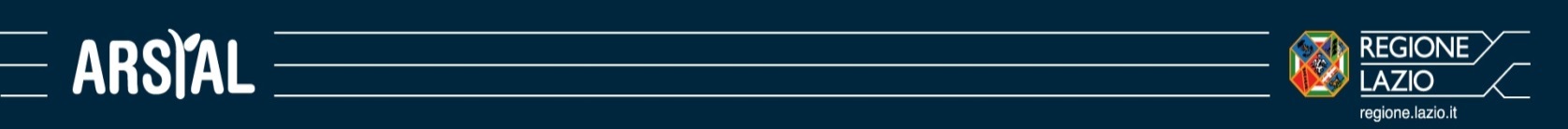 Docente referenteCellulare E-mailAltri docenti coinvoltiCellulare E-mailClassi coinvolten. studenti totali